6 класс домашнее задание на карантин№ 696(г), контрольные задания стр.159№727 , 729 , 739(а)№ 759(в) , 762&28 признаки делимости на 2,5,10   № 811 (выписать правила) , 810, 822Стр.183 (выписать правила) № 839 , 842 (а, в)8 класс домашнее  задание на карантин:АлгебраРешение квадратных уравнений ( смотри в тетради)№ 25.5, 25.10, 25.12 № 25. 23, 25.25Геометрия& 68 (конспект) №631 & 69 (конспект) № 642, 6439 класс домашнее задание на карантин Тесты  № 9, 29, 39, 49, 1310 класс домашнее задание на карантинГеометия№ 531, 539, 666, 540П.61, 62, 81 ( конспект) № 553, 555, 562, 701, 684Алгебра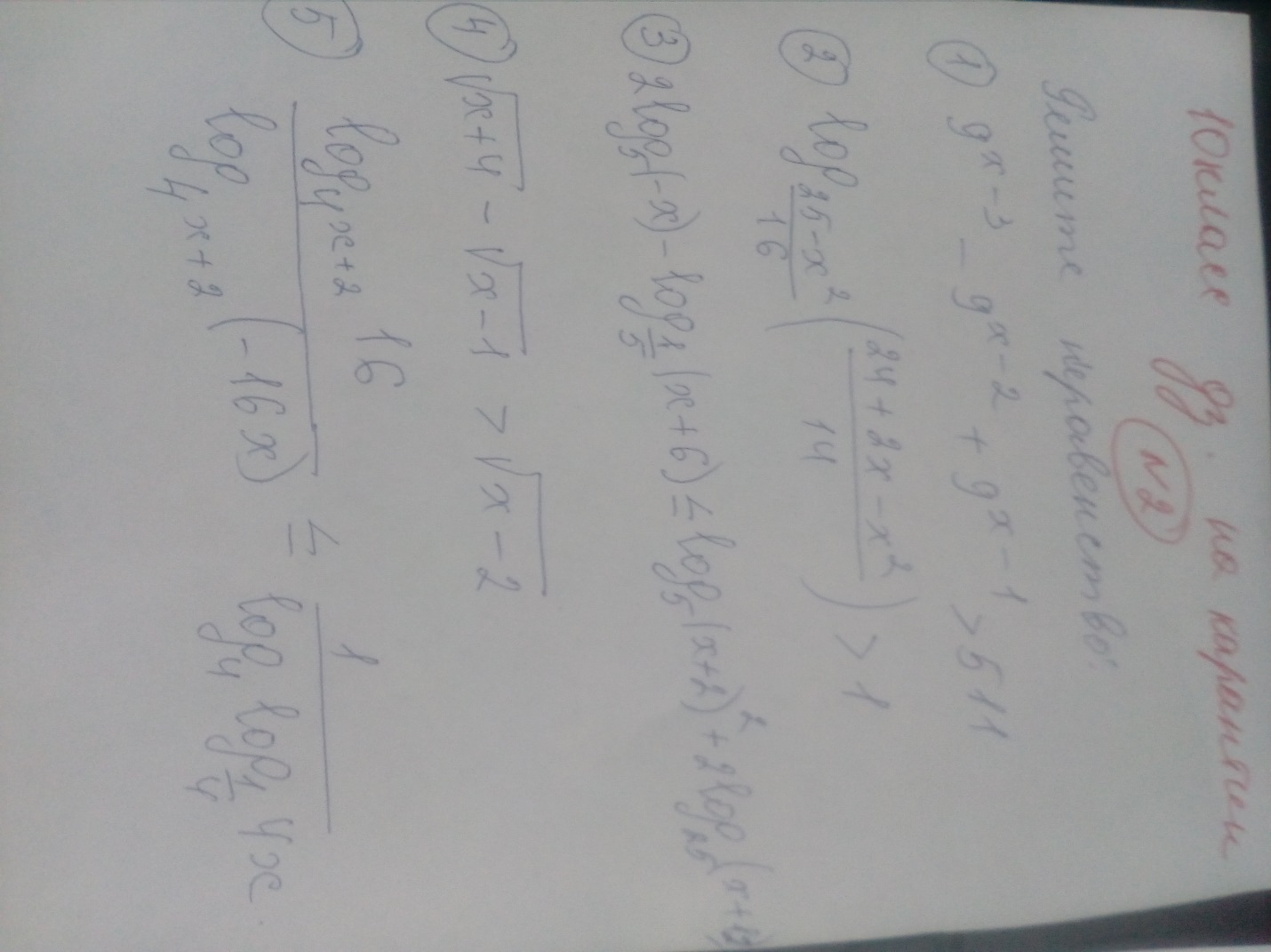 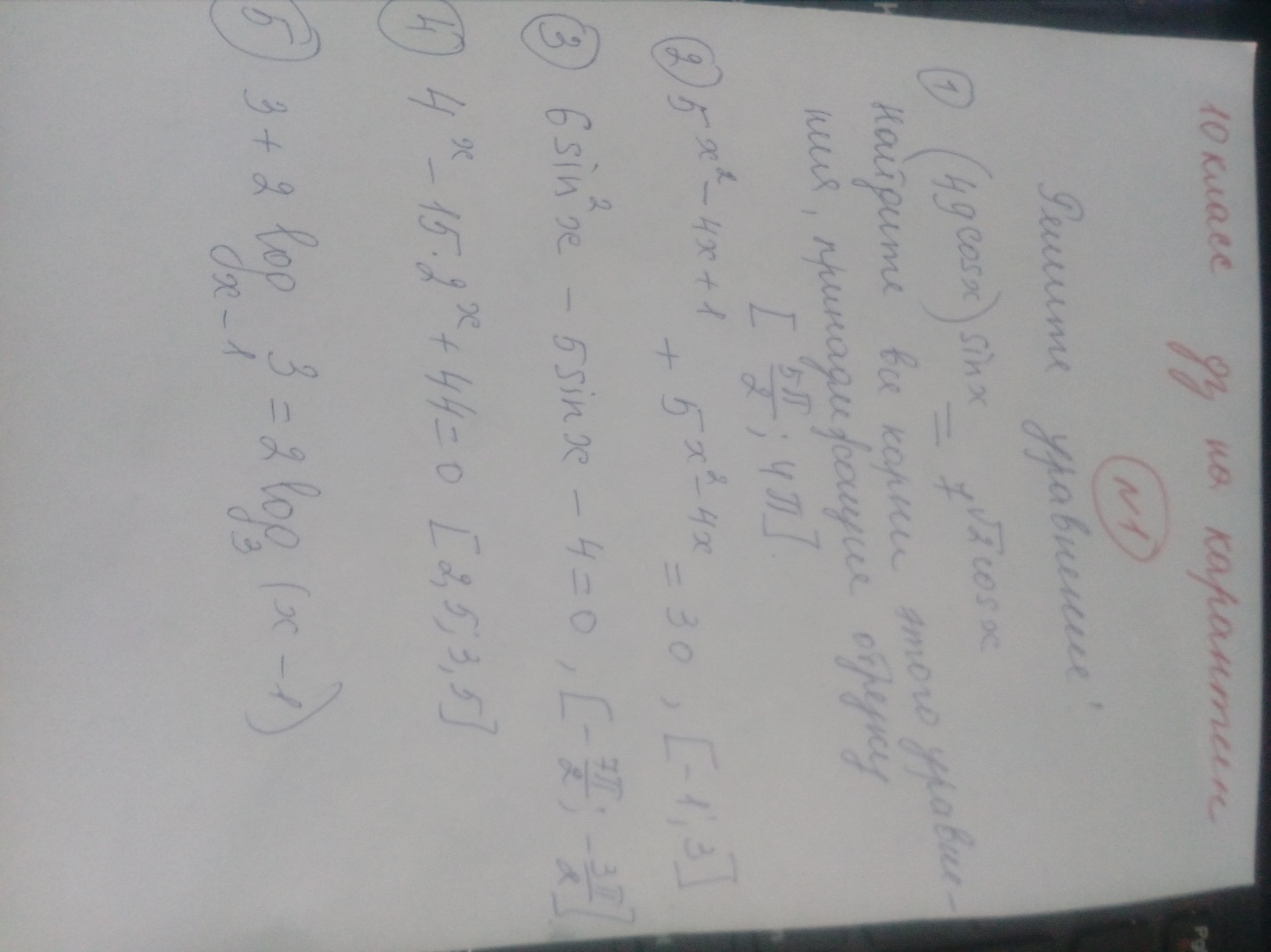 11 класс домашнее задание на карантинАлгебраТесты из  решу ЕГЭГеометрия№ 666, 701, 684, 710, 540, 598